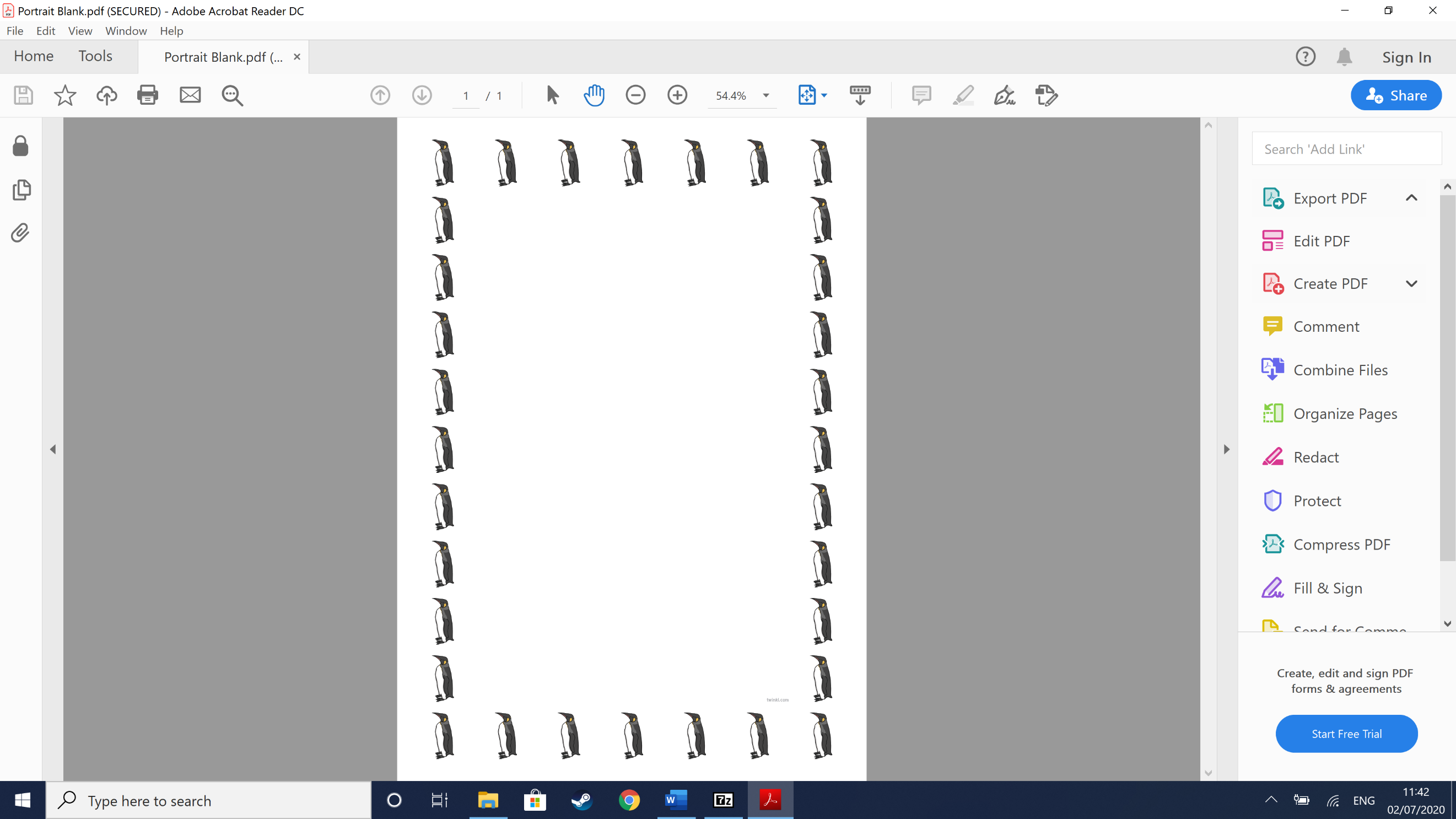 EnglishThis week we are going to be reading the story ‘Lost and Found’, if you have the book at home then have a read of it, if not, you can watch it on YouTube.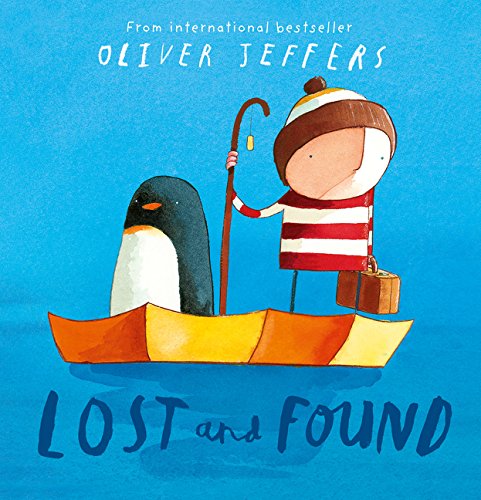 https://www.youtube.com/watch?v=B33hZSjyeO0Describing the penguinCan you describe what the penguin looks like?You can use the key words below or think of your own amazing describing words.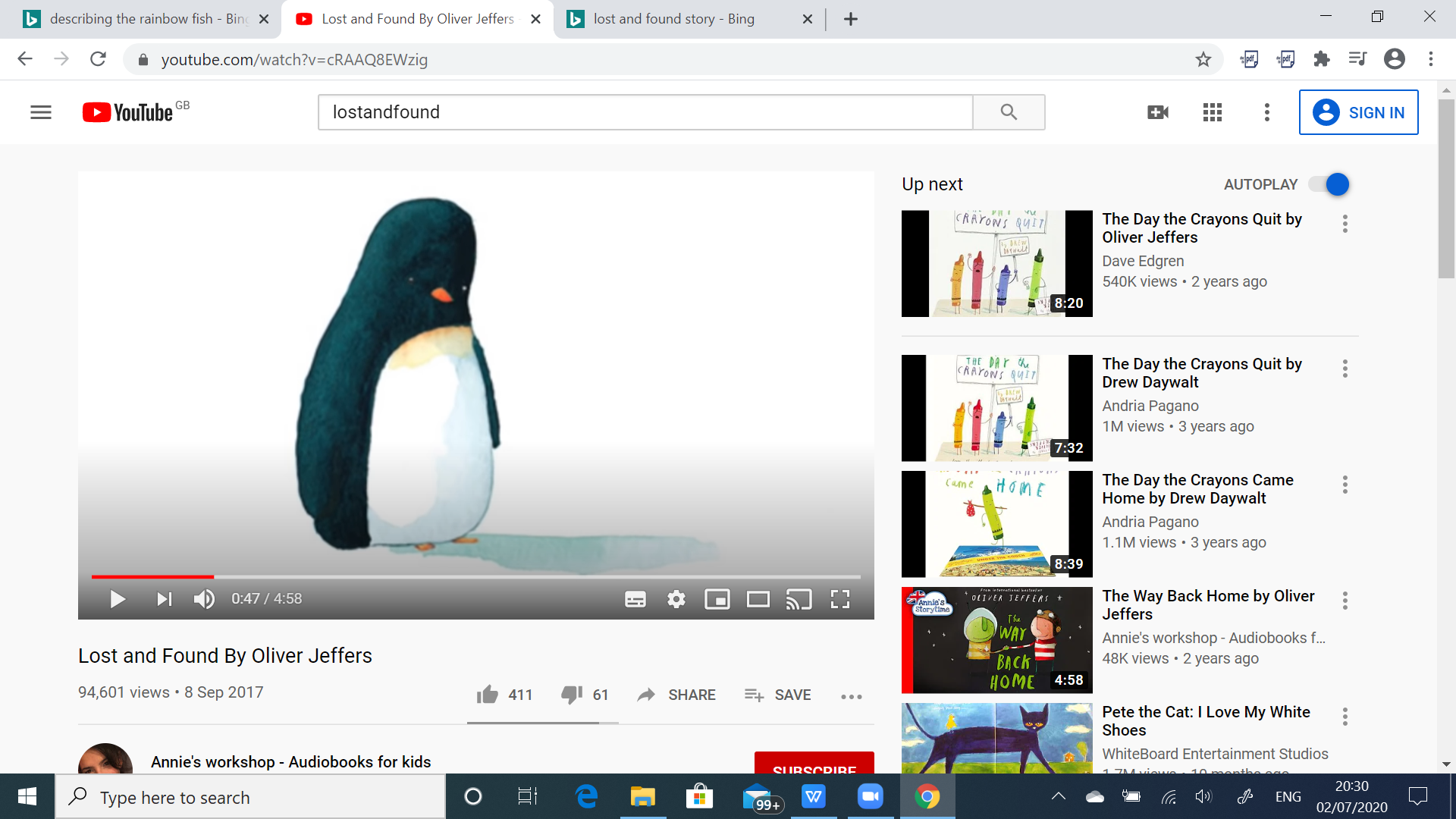 ________________________________________________________________________________________________________________________________________________________________________________________________________________________________________________________________________________________Imaginative writingFor this activity you will need to use your imagination!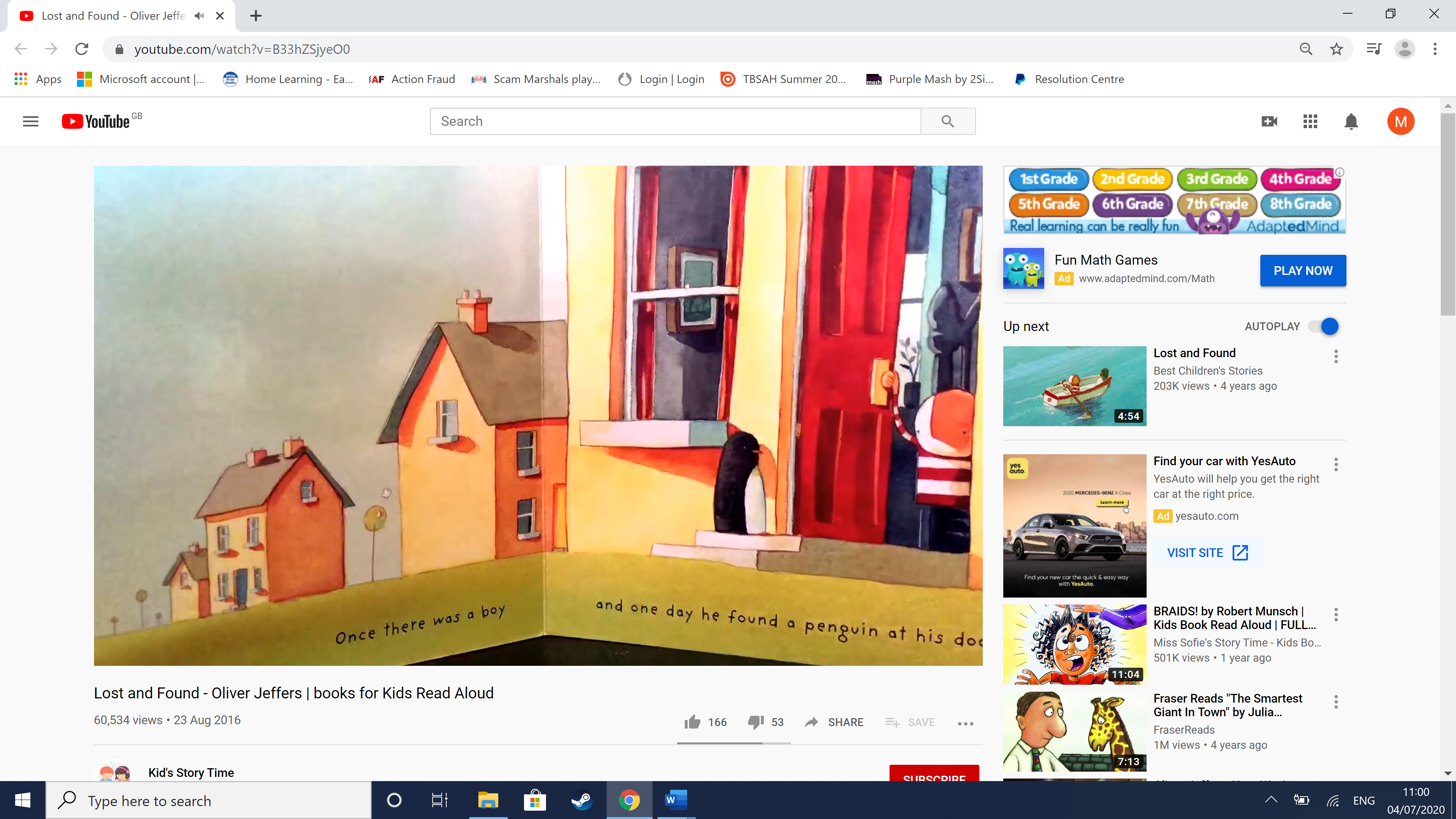 How do you think the penguin got to the boy’s house?________________________________________________________________________________________________________________________________________________________________What would you do if you found a penguin at your front door?________________________________________________________________________________________________________________________________________________________________Penguin poemCan you write a poem about the penguin?P___________E___________N___________G___________U___________I___________N___________Maths1 moreFind one more: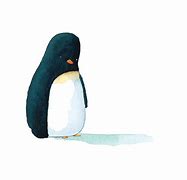 1 more is _____Find one more:1 more is _____Find one more:1 more is _____Find one more:1 more is _____1 lessFind one less:1 less is _____Find one less:1 less is _____Find one less:1 less is _____Find one less:1 less is _____2D shapesName these 2D shapes: ______________________________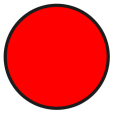 ______________________________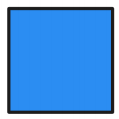 ______________________________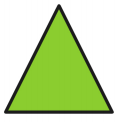 ________________________________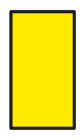 ____________________________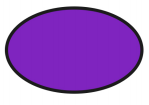 ________________________________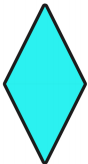 ______________________________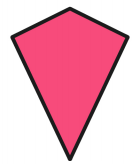 ______________________________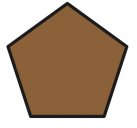 _____________________________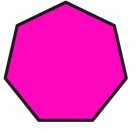 ______________________________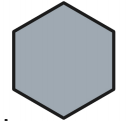 ______________________________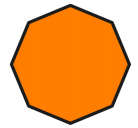 Can you make a penguin using 2D shapes?3D shapesName these 3D shapes:______________________________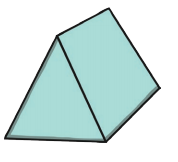 _________________________________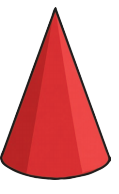 _________________________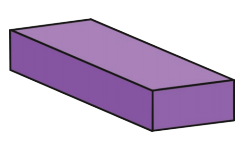 ____________________________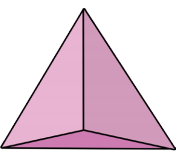 ____________________________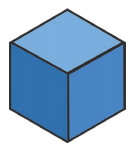 ______________________________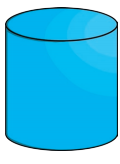 ________________________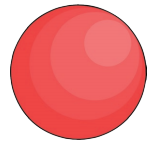 _____________________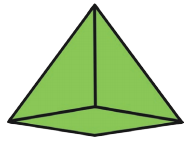 TopicPuppetsCarefully cut out the pictures, attach a lolly stick or a rolled up sheet of paper to the back of them to create stick puppets.Can you use your puppets to retell the story?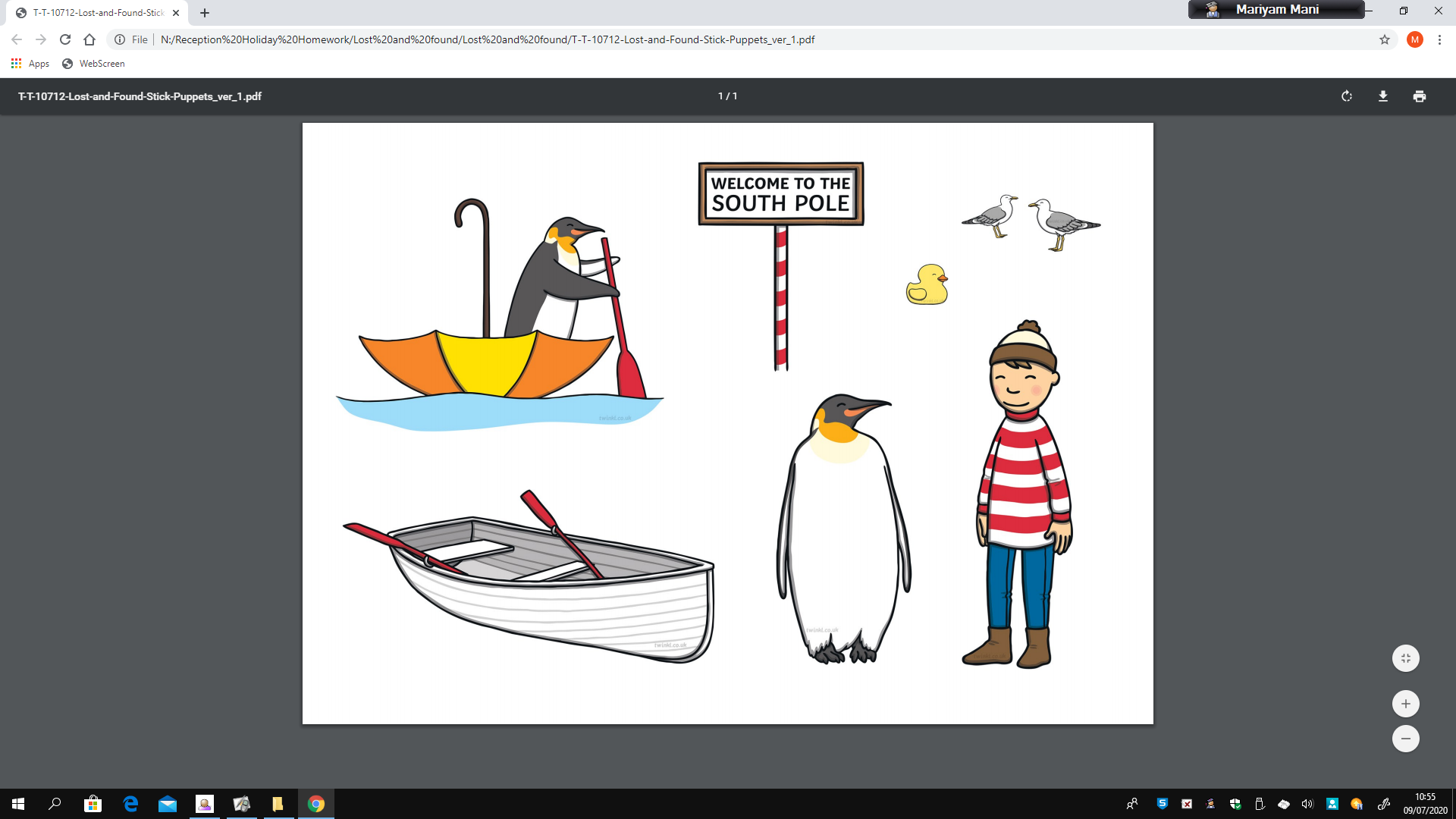 Complete the mazeCan you help the little boy and the penguin navigate through the mazes?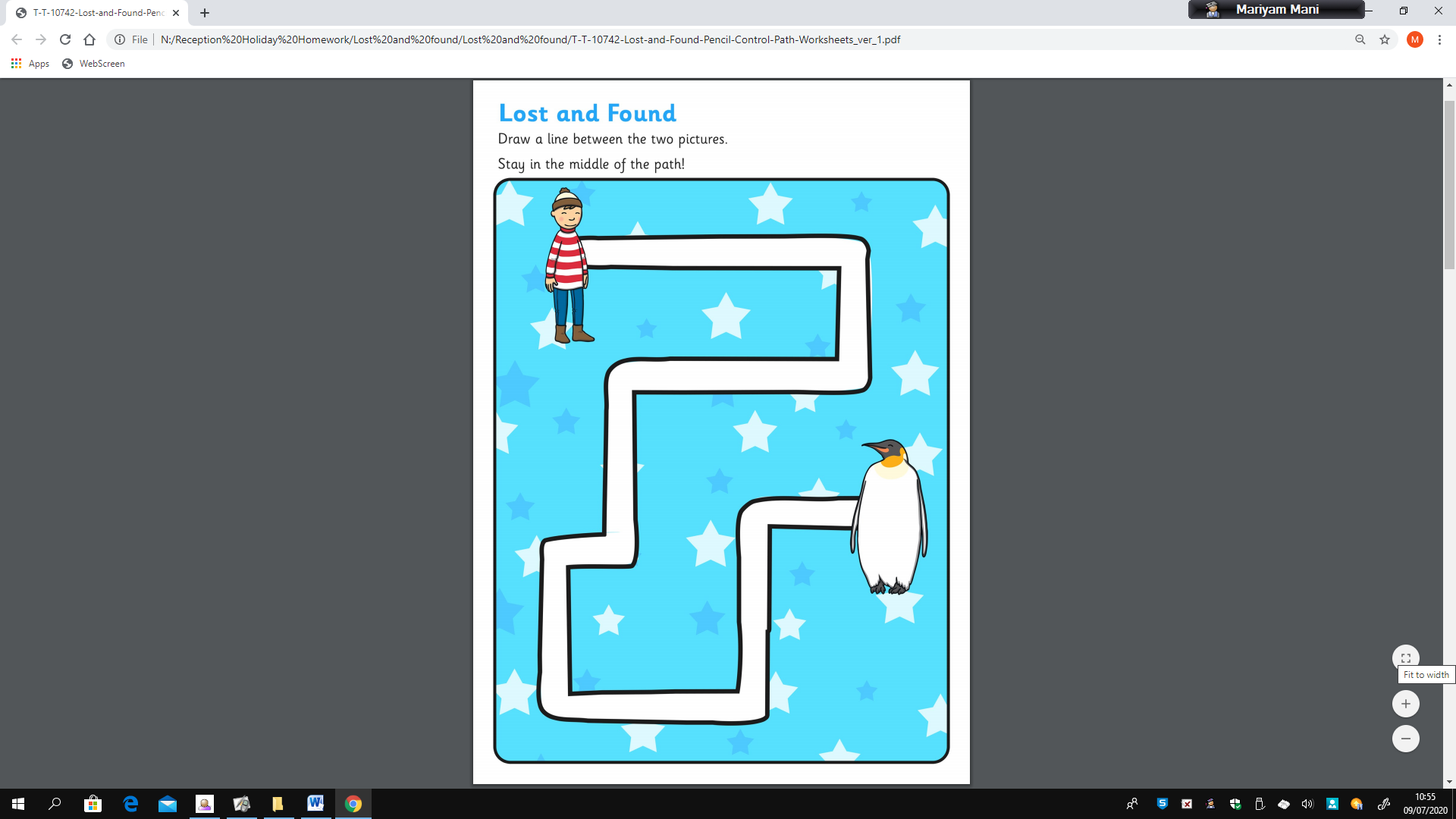 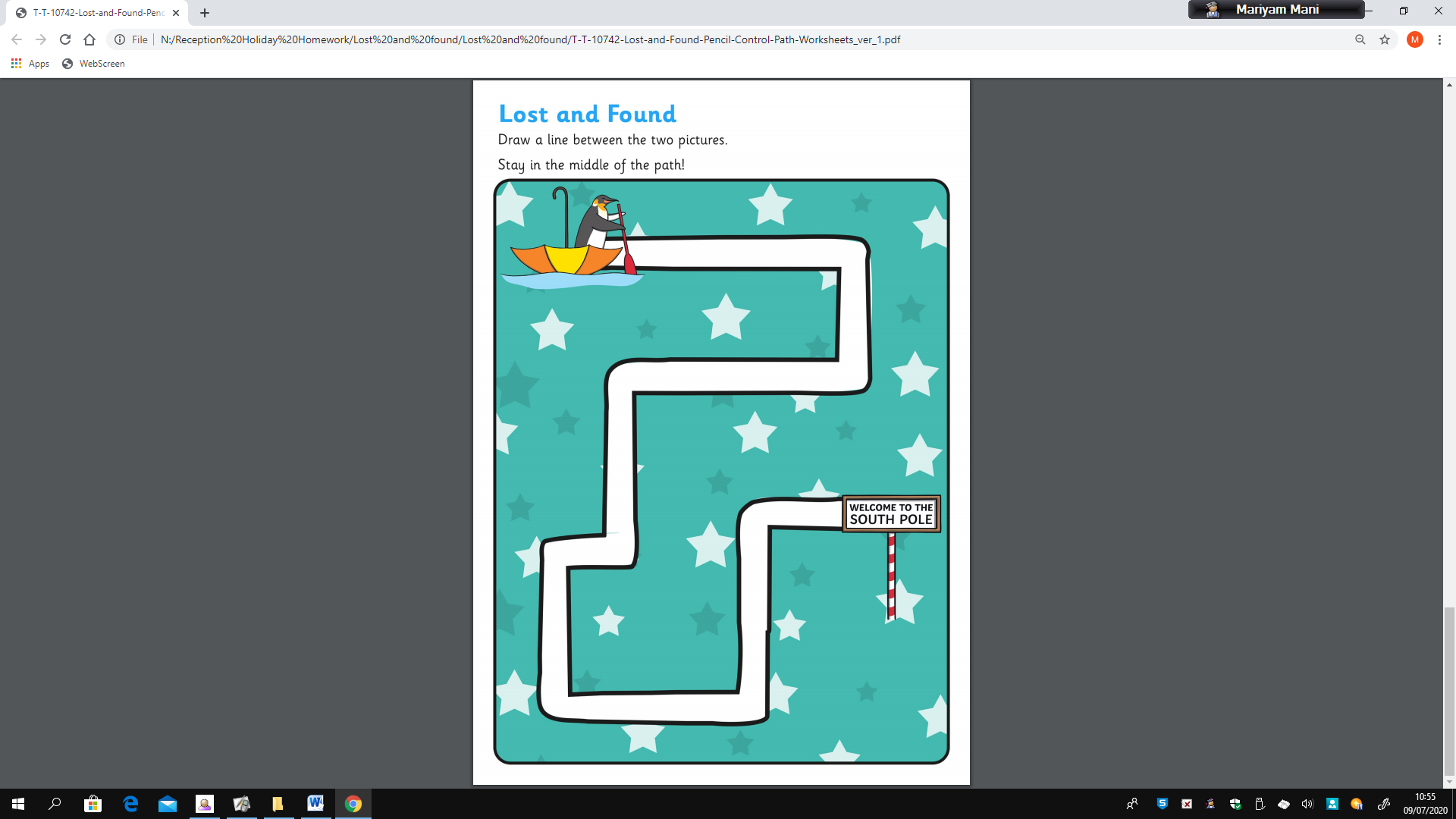 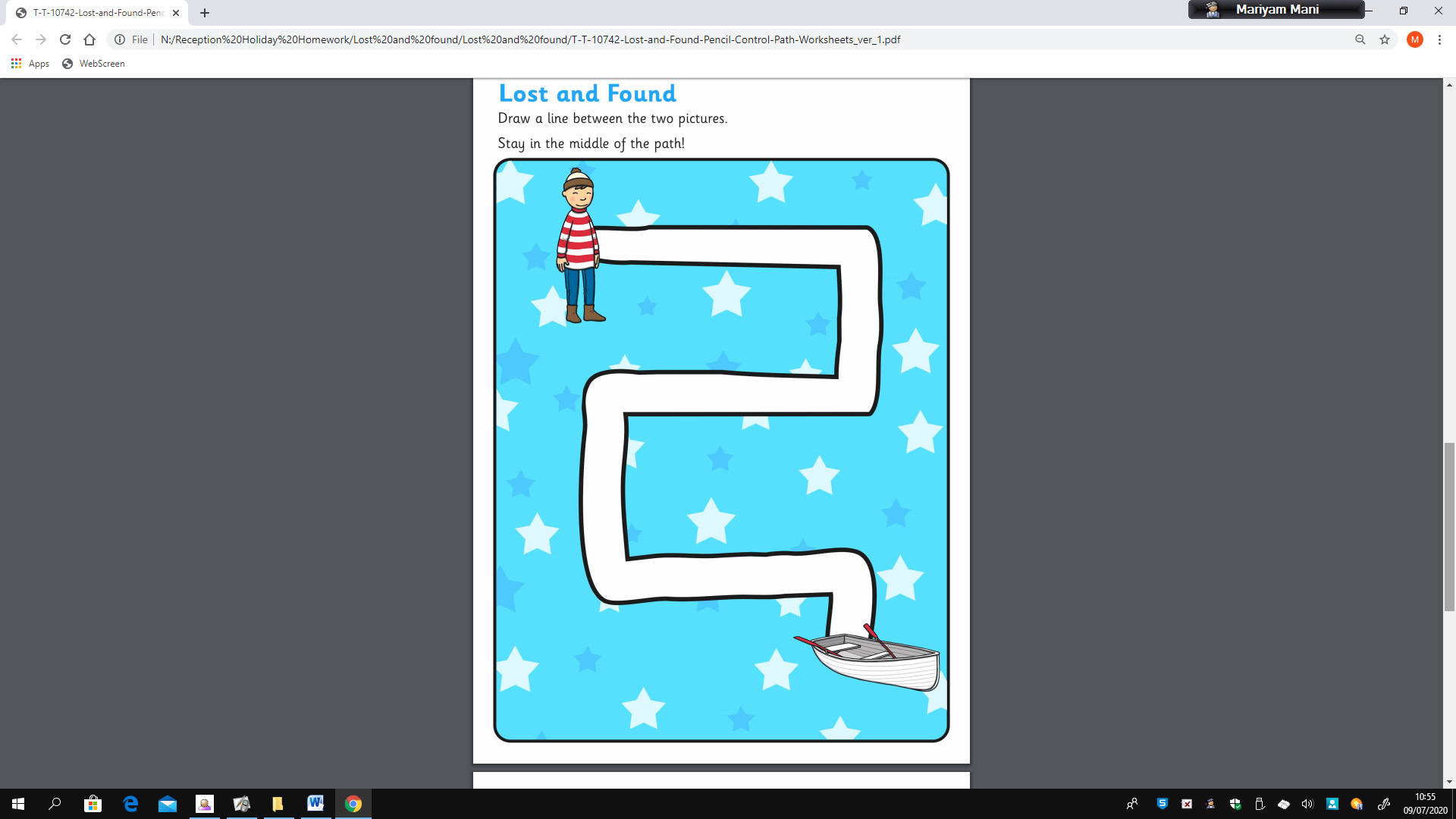 Colouring 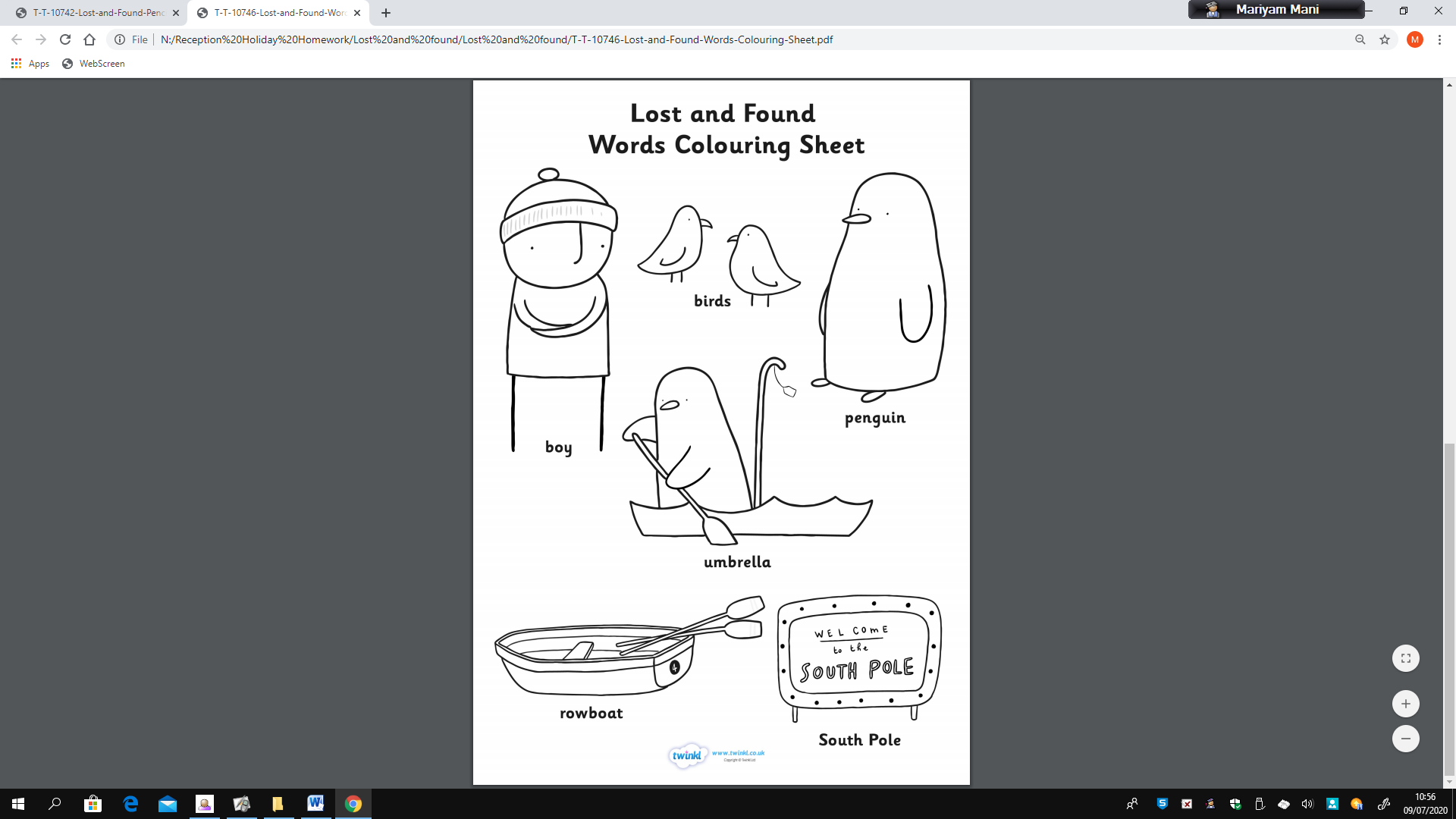 How to draw a penguinFollow the instructions and draw your own penguin.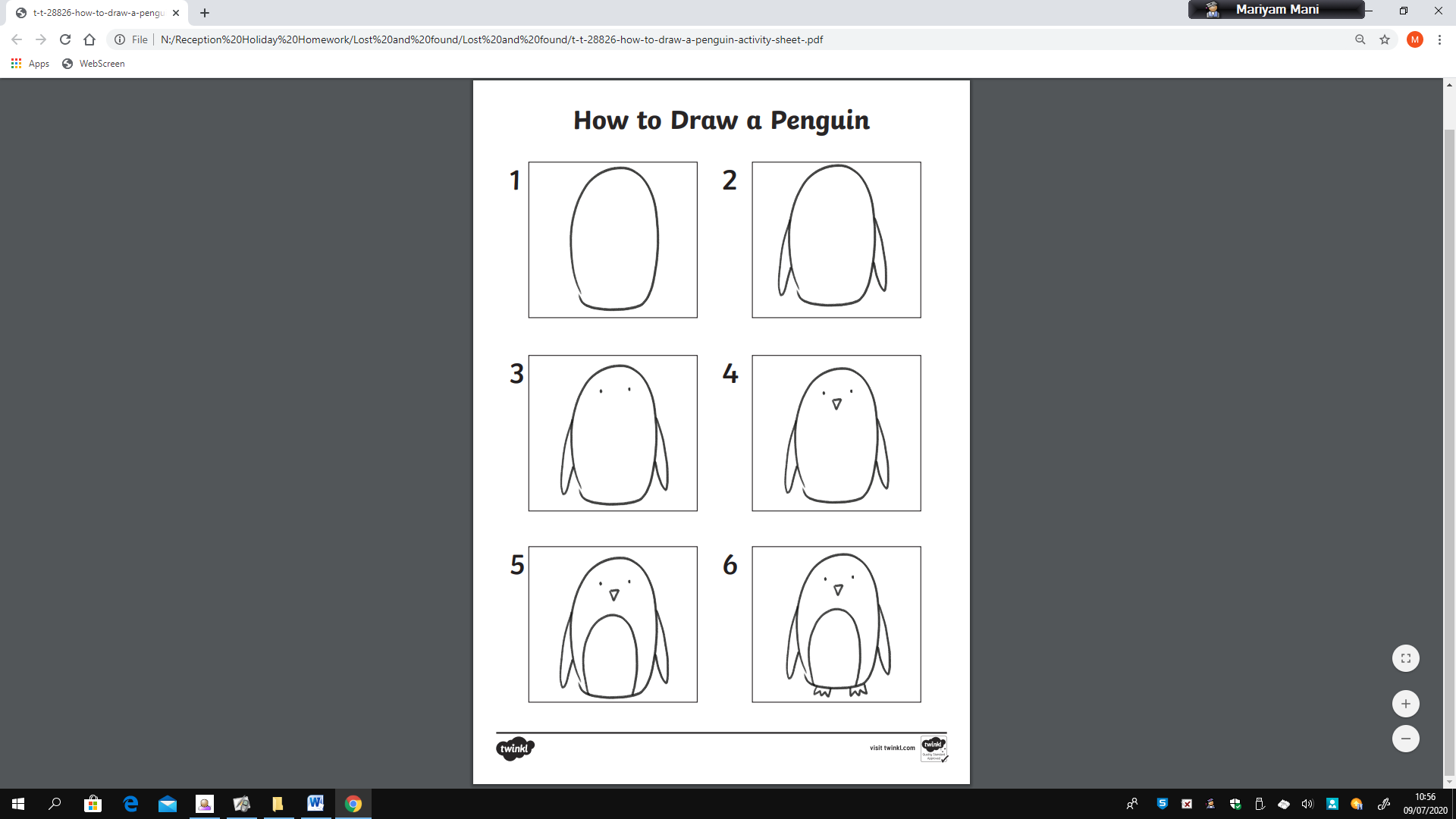 black and white bodyfast swimmer small pointy beakshort oval bodytwo small eyesspiky feather 